Н А К А ЗВід 18.03.2020 № 78На виконання постанови Кабінету Міністрів України від 11.03.2020 № 211 «Про запобігання поширення на території України коронавірусу COVID-19», розпорядження Харківського міського голови від 11.03.2020 № 50 «Щодо організації виконання на території міста Харкова постанови Кабінету Міністрів України від 11.03.2020 № 211 «Про запобігання поширення на території України коронавірусу COVID-19», наказу Міністерства освіти і науки України від 12.03.2020 № 392 «Про забезпечення виконання профілактичних і протиепідемічних заходів», Департаменту освіти Харківської міської ради від 17.03.2020 № 56 «Про перенесення термінів проведення пробного зовнішнього незалежного оцінювання на безоплатній основі» НАКАЗУЮ:1. Головному спеціалісту Управління освіти Стецку О.М. здійснити відповідні заходи щодо організаційного супроводу та координації проведення пробного зовнішнього незалежного оцінювання на безоплатній основі з урахуванням зміни дати його проведення.До 11.04.20202. Керівникам закладів загальної середньої освіти:2.1. Інформувати учасників пробного зовнішнього незалежного оцінювання з української мови і літератури на безоплатній основі щодо перенесення проведення тестування на 11.04.2020.До 10.04.20202.2. Здійснити відповідні заходи щодо організаційного супроводу та координації проведення пробного зовнішнього незалежного оцінювання на безоплатній основі з урахуванням зміни дати його проведення.До 10.04.2020 3. Інженеру-програмісту  лабораторії комп’ютерних технологій в освіті Коротєєву Д.Р.  розмістити цей наказ на сайті Управління освіти.До 20.03.20204. Контроль за виконанням цього наказу залишаю за собою.    Начальник Управління освіти   	О.С.НИЖНИК(оригінал підписано)З наказом ознайомлені:ПРОХОРЕНКО О.В.СТЕЦКО О.М.КОРОТЄЄВ Д.Р.ЛАШИНА Н.В.Стецко 725 27 92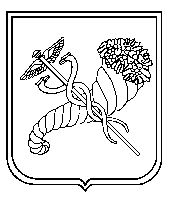 Про перенесення термінів проведення пробного зовнішнього незалежного оцінювання на безоплатній основіГоловний спеціаліст Управління освіти - уповноважена особа з питань запобігання та виявлення корупції                            О.М. СТЕЦКО